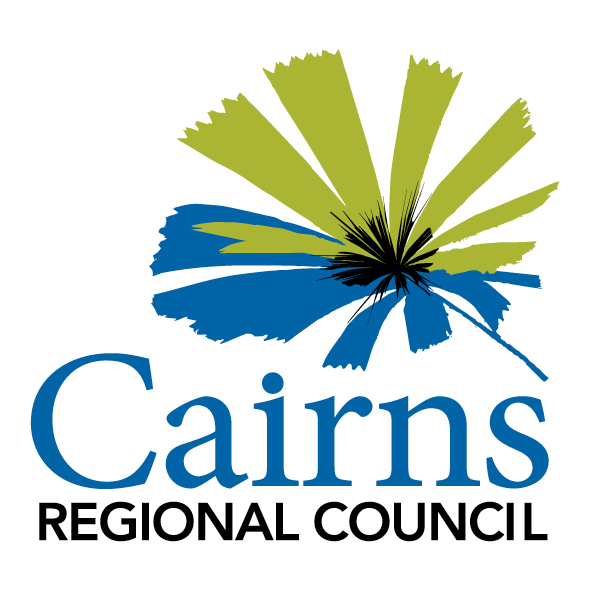 REGISTER OF PREQUALIFIED SUPPLIERS (ROPS)Entertainment Services for First5Forever Family Literacy InitiativeCONTRACT NUMBER: 2865Schedule A – Tenderer DetailsSchedule A1 – Tenderer DetailsSchedule B – InsurancesThe Tenderer is to provide details of the following insurances and attach certificates of insurance for the following: Please state what Appendix or Attachment number the Certificates of Currency can be found:Schedule C – Other InformationThe Respondent is to provide the following details (and supporting evidence where relevant) in relation to experience and performance:Schedule D – Value for MoneySchedule D1 – Pricing All indicative prices requested are to be per event / activity and should be inclusive of any applicable Goods and Services Tax (GST).Schedule D2 – Value for MoneyPlease provide details any other value adds or additional services offered:[click once and start typing)RESPONSE SCHEDULESLegal Entity Name of Tenderer:Trading As:Company website or social media details (if applicable)Postal Address:Local Branch Office Address: ABN or ACN:Name of Contact:Phone Number / Mobile Number      /      Email AddressBlue Card details for Working with Children:(copy must be provided with submission)Is the business owned or operated by someone of Aboriginal or Torres Strait Islander origin?   No   	   Yes, Aboriginal   Yes, Torres Strait Islander   51% or more 	   100% ownedInsuranceDetailsWorkers Compensation (WorkCover)(not applicable if Sole Trader)Policy Number:	     Expiry Date:	     Public Liability Insurance Company:	     Policy Number:	     Expiry Date:	     Indemnified amount for any one occurrence:	     Any Limit of Indemnity:	     F5F objectivesPlease detail how the event / activity will fulfil F5F objectives.F5F objectivesPlease detail how the event / activity will fulfil F5F objectives.[Click here to start typing]Access and inclusion, and target demographic Please provide details on:How the event / activity is inclusive by being a public event (not restricted to booking / invitation only) The target demographic of the event / activity. Does it target / attract a wide demographic or is it a specialist activity aimed at a specific demographic group?Access and inclusion, and target demographic Please provide details on:How the event / activity is inclusive by being a public event (not restricted to booking / invitation only) The target demographic of the event / activity. Does it target / attract a wide demographic or is it a specialist activity aimed at a specific demographic group?[Click here to start typing]Event planning and creativity Please detail how the event / activity will be planned to include any preparation/set-up and pack-up/cleaning (as applicable). Consideration should be given to:Type of eventVenue and locationConsumables and materialsStaffing Support Please provide details on how the event / activity displays creativity and a uniqueness of concept and experience.Event planning and creativity Please detail how the event / activity will be planned to include any preparation/set-up and pack-up/cleaning (as applicable). Consideration should be given to:Type of eventVenue and locationConsumables and materialsStaffing Support Please provide details on how the event / activity displays creativity and a uniqueness of concept and experience.[Click here to start typing]Risk Management Please provide details on how a safe environment will be maintained at all times including evidence that staff presenting the event / activity have current Blue Cards for working with Children.Risk Management Please provide details on how a safe environment will be maintained at all times including evidence that staff presenting the event / activity have current Blue Cards for working with Children.[Click here to start typing]Local Business Profile Please provide details of any factors that makes engaging with your business more favourable than others in the marketplace.Local Business Profile Please provide details of any factors that makes engaging with your business more favourable than others in the marketplace.[Click here to start typing]RefereesPlease provide details of two referees for previous events you have conducted:[Click here to start typing][Click here to start typing]Event Activity/DescriptionFixed Price (ex GST) for entire event [Click here to start typing][Click here and enter amount][Click here to start typing][Click here and enter amount][Click here to start typing][Click here and enter amount][Click here to start typing][Click here and enter amount][Click here to start typing][Click here and enter amount]Other Services offered (Supplier to enter description)Other Services offered (Supplier to enter description)[Click here to start typing][Click here and enter amount][Click here to start typing][Click here and enter amount][Click here to start typing][Click here and enter amount]